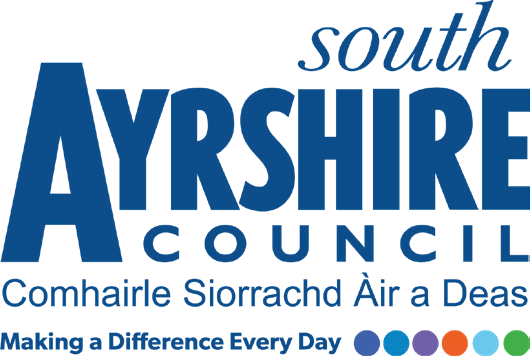 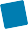 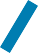 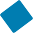 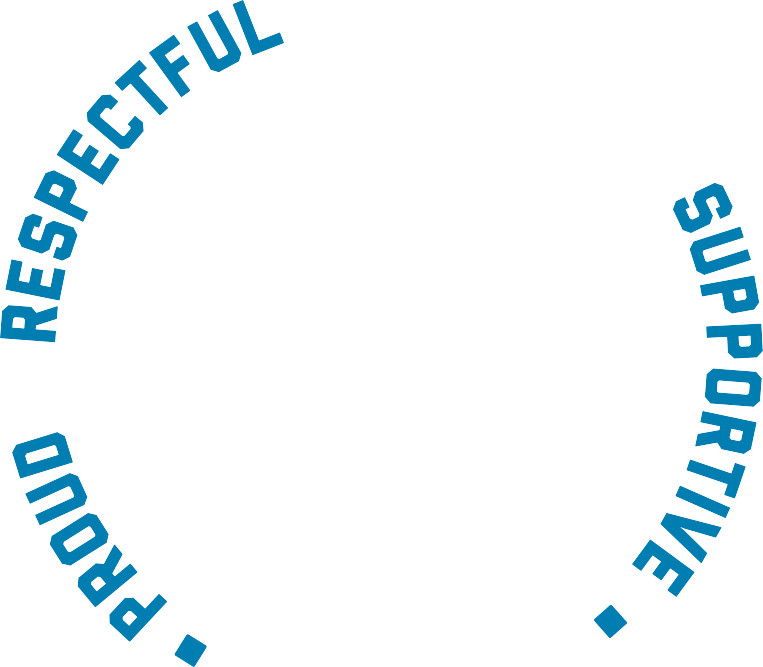 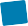 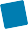 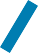 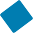 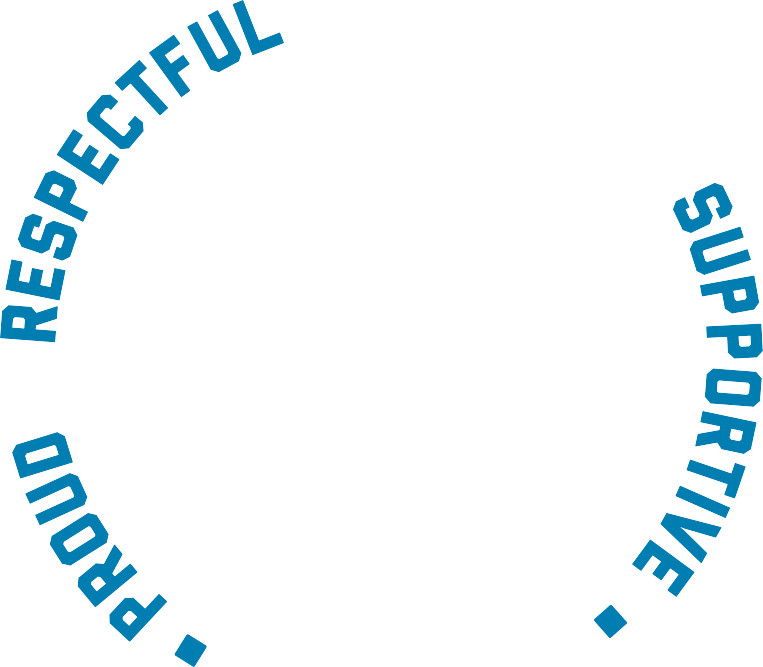 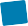 Post Responsibilities:Undertake duties concerned with the safe passage of school children.Control and direction of traffic at school crossing areas.Operation of hazard warning signs.Identification of any roadside hazardsTo carry out such other duties consistent with the post as directed by the Team LeaderPossession of:Basic knowledge and awareness of Health and Safety Working practicesGood health, eyesight, mobility and physical fitness.Self- motivation with a positive approach to work ethicsSubstantiated ability to:Demonstrate relevant work experience relative to the roleArticulate with good manners and a willingness to help othersWork with limited supervision to deliver quality standardsMeet the standards required under the Values and Behaviours of South Ayrshire Council  Demonstrable experience of:Excellent Communication skillsReliability and enthusiasm Working and adapting within a flexible working environment with the ability to cover various locations across South Ayrshire Council as and when required Customer careIn terms of the Protection of Vulnerable Groups (Scotland) Act 2007, this post is designated as Regulated Work.  Consequently, in order to undertake the duties of this post, you must hold Membership of the Protecting Vulnerable Groups (PVG) Scheme.If you are charged with any offence, or are involved in any activity which may have implicationsFor your membership of the PVG Scheme, you must immediately notify your Line Manager.